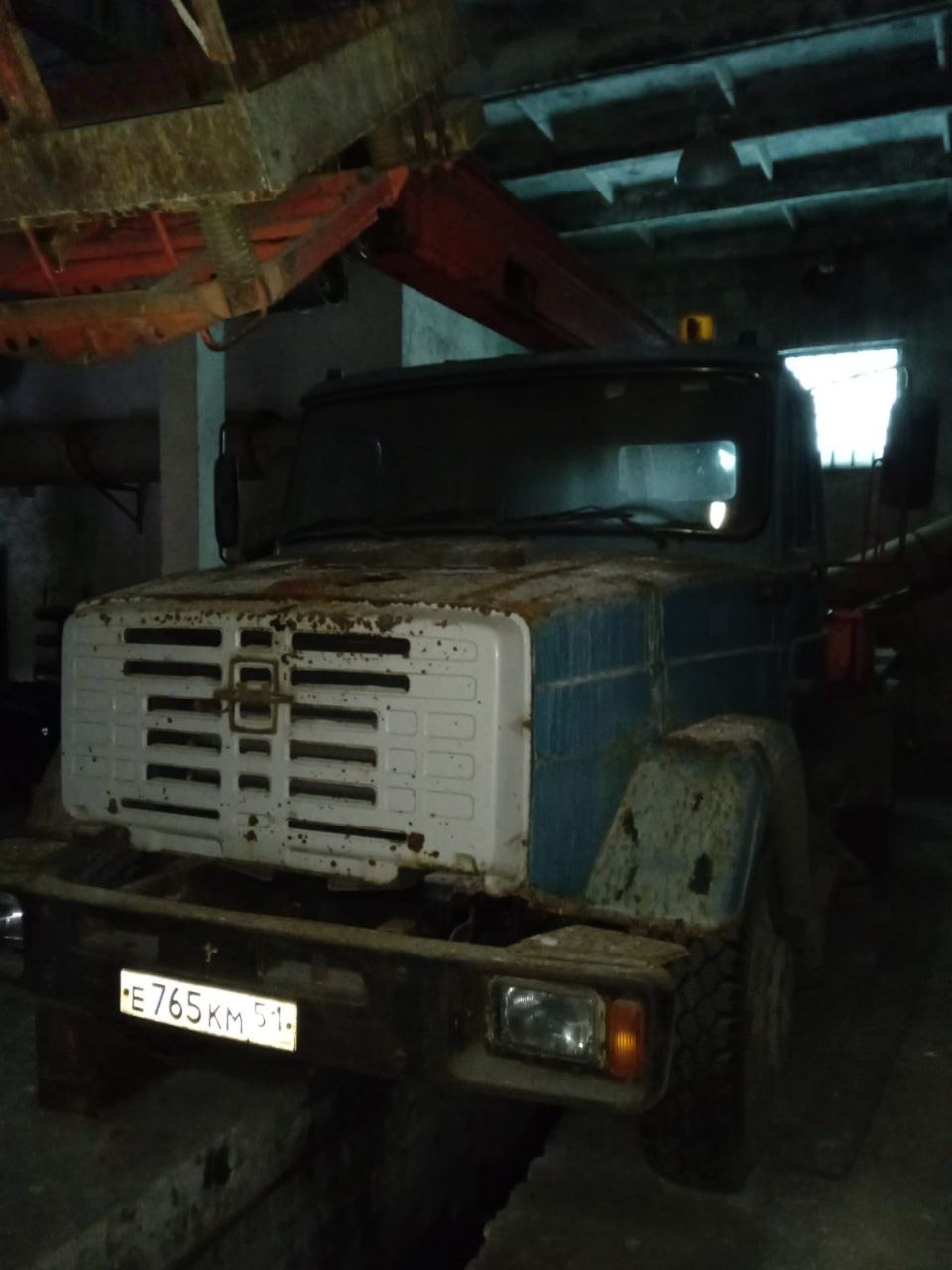 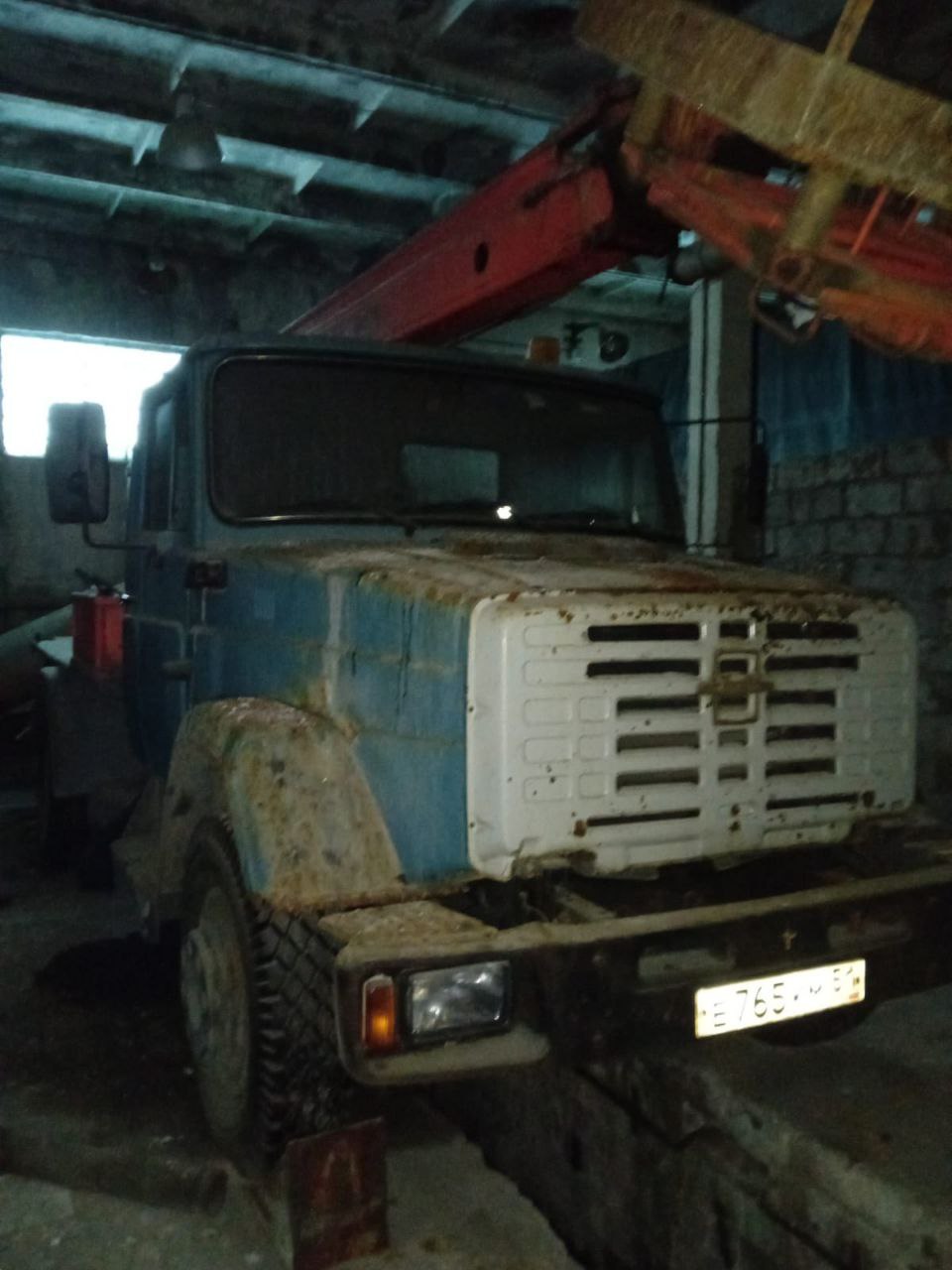 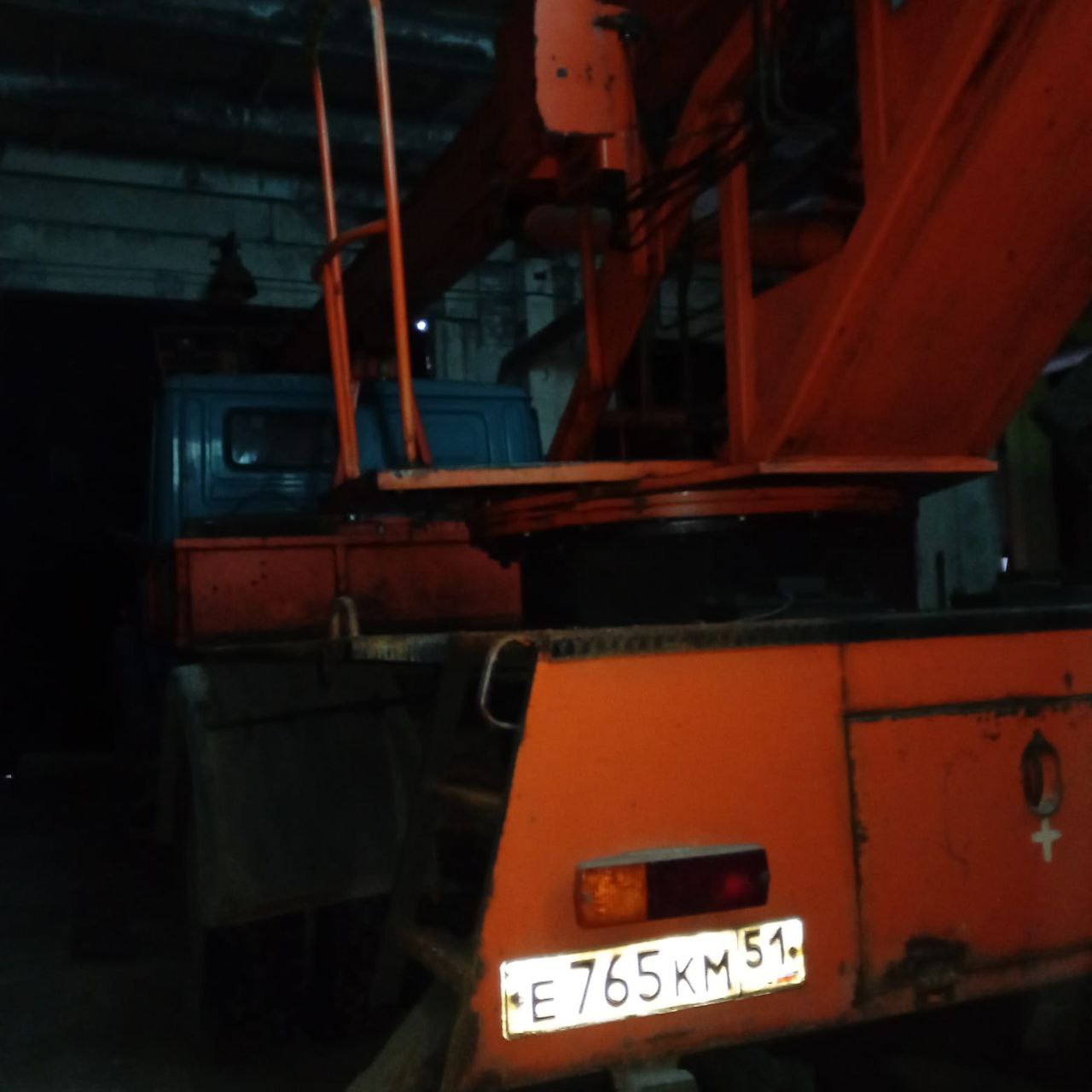 Гос.№ Е765КМ51Наименование оборудования:                             Подъемник с рабочей платформойМодель/марка:                                                   ПСС-131.22Э на шасси ЗИЛ-433362Инвентарный номер:                                          251003